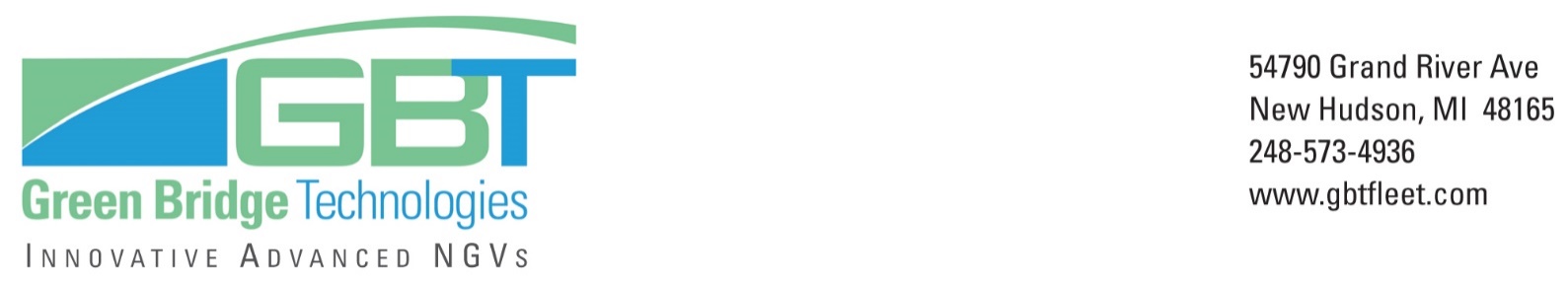 NEW NGV COMPANY, GREEN BRIDGE TECHNOLOGIES, LLC
LAUNCHES OPERATIONS WITH MULTI-CITY ROAD TOURFebruary 8, 2016 (Washington, DC) - Green Bridge Technologies, LLC (GBT), the new CNG division of leading LPG system supplier ICOM North America, launched their brand here today in conjunction with Transportation Energy Partners’ Energy Independence Summit (EIS). The three-day event raises awareness among federal policymakers about alternative fuels and AFV technologies and how they help the nation move to more environmentally sustainable energy use while reducing dependence on imported oil. At EIS, GBT representatives are showcasing a dedicated CNG Chevy Trax®, one of GBT’s dedicated CNG vehicle line-up which also includes the Buick Encore®, Chevy Cruze® and Chevy Sonic®, all featuring Crazy Diamond Performance™ ECODrive™ technology. The event is the first stop on a 30-day road tour that will travel up the Mid-Atlantic coast through MD, DE, eastern PA, NJ, NY and CT before heading west through upstate New York and down through Pittsburgh before heading on to Ohio, Indiana and Illinois and back to the company’s base in New Hudson, Michigan. 

“This tour is the first in a series we’re coordinating across the country to introduce our brand and vehicle line-up to our Clean Cities Coalition and natural gas company allies,” says GBT CEO Albert Venezio. ”It also provides prospective fleet customers the chance to get behind the wheel,” he adds.  “Our sub-compact and compact sedans and SUVs fit a niche that no other NGV supplier currently fills,” adds Venezio, noting that interest among government, gas company and taxi fleet operators is already strong.  “GBT is proud to offer CNG vehicles that are among the cleanest combustion vehicles in the world,” says GBT Chairman Ralph Perpetuini.  GBT’s initial line-up of vehicles are EPA-certified to Tier 2 Bin 3 emissions levels. The Trax® is a compact SUV with the fuel economy of a car and the versatility of a full size SUV.  Its highly efficient and super clean 1.4L turbo-charged engine delivers 130Hp/150ft-lb torque and, with 35/25mpg (highway/city) fuel economy, its 8.5GGE fuel capacity easily translates into a range of 250+ miles. The Buick Encore® is powered by a turbo-charged 1.4L engine, and the Chevy Cruze® and Sonic® platforms are offered with either 1.4L turbo or 1.8L naturally aspirated natural gas engine. Additional GM platforms are in development and certification testing with GBT partner Crazy Diamond Performance™. Additional road tours are slated for the West Coast and the Southeast later this Spring.GBT, a division of Michigan-based ICOM North America, is the exclusive North American assembler and distributor of Crazy Diamond Performance™ NGV systems. For more information about GBT and its offering of dedicated CNG vehicles, contact info@gbtfleet.com or call (248)-573-4936. Media inquiries may be directed to Yborra & Associates at 301-829-2520 or stephe@yborraservices.com 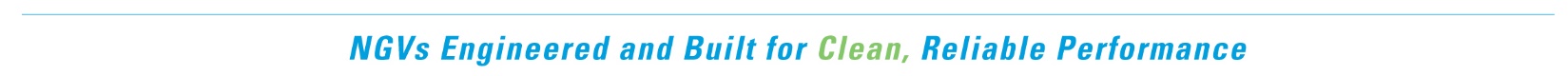 